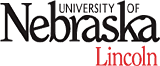                      Department of Communication Studies, 432 Oldfather Hall, Lincoln NE 68588-0329, (402) 472-2069,  comm.unl.eduUniversity of Nebraska-LincolnRecruitment Letter: (Non)Acceptance During Religious Difference with a ParentMy name is Toni Morgan and I am a doctoral student in the Department of Communication Studies at the University of Nebraska-Lincoln. I am conducting research on how adult children over the age of 19 identify important events in the development of a significant religious difference with at least one of their parents and how acceptance or nonacceptance was communicated during those important events. Participation in this study will take approximately 60 minutes. During this time, you will be asked to provide brief demographic information about yourself, such as your age, race, and biological sex. Next, you will be asked to tell the story of your religious difference with your parent. After that, we will identify those important events, known as “turning points”, in the development of the religious difference. Finally, I will ask you some more general questions about your communication with your parent about this topic. These interviews will be audio-recorded and later transcribed for research. All data for this study will remain strictly confidential and will follow specific guidelines to protect all participants’ identities. At no time will your identity be revealed in the analysis or in the reporting of the results. Your participation in this study is completely voluntary. At any time during the interview and without any penalty you may ask to end the interview. You will receive no direct benefit for participating in the study; however you will be able to contribute to our knowledge of how parents and adult children talk about religious difference. You are eligible to receive 2 research credits of extra credit in your communication classes for participating in this study. Your instructor will receive a list of names at the end of the semester who have participated in research but he/she will not be notified which departmental study you participated in. To participate in this study, you must meet the following criteria: 1. You must be at least 19 years of age.2. You must identify as having a significant religious difference between yourself and at least one parent.3. Your religious difference with at least one parent must have been going on for no less than 1 year.For the purposes of this study, a significant religious difference is any difference that you perceive to be important in your religious beliefs and at least one of your parents. For example, you may identify as much more religious than your parent, you may identify as practicing a different religion than your parent, or you may identify as much less religious than your parent. All of these would fall under the term “significant religious difference” in this study. If you fit these criteria and are interested in participating in this study, please contact me at toni.morgan@huskers.unl.edu. Thank you for your considering of involvement in this study. Sincerely,Toni Morgan, Doctoral StudentDepartment of Communication Studies, University of Nebraska-Lincoln419 Oldfather Hall, P.O. Box 880329, Lincoln, NE, 68588(402) 482-3348